Translation Mock Exam 1 – Answer Key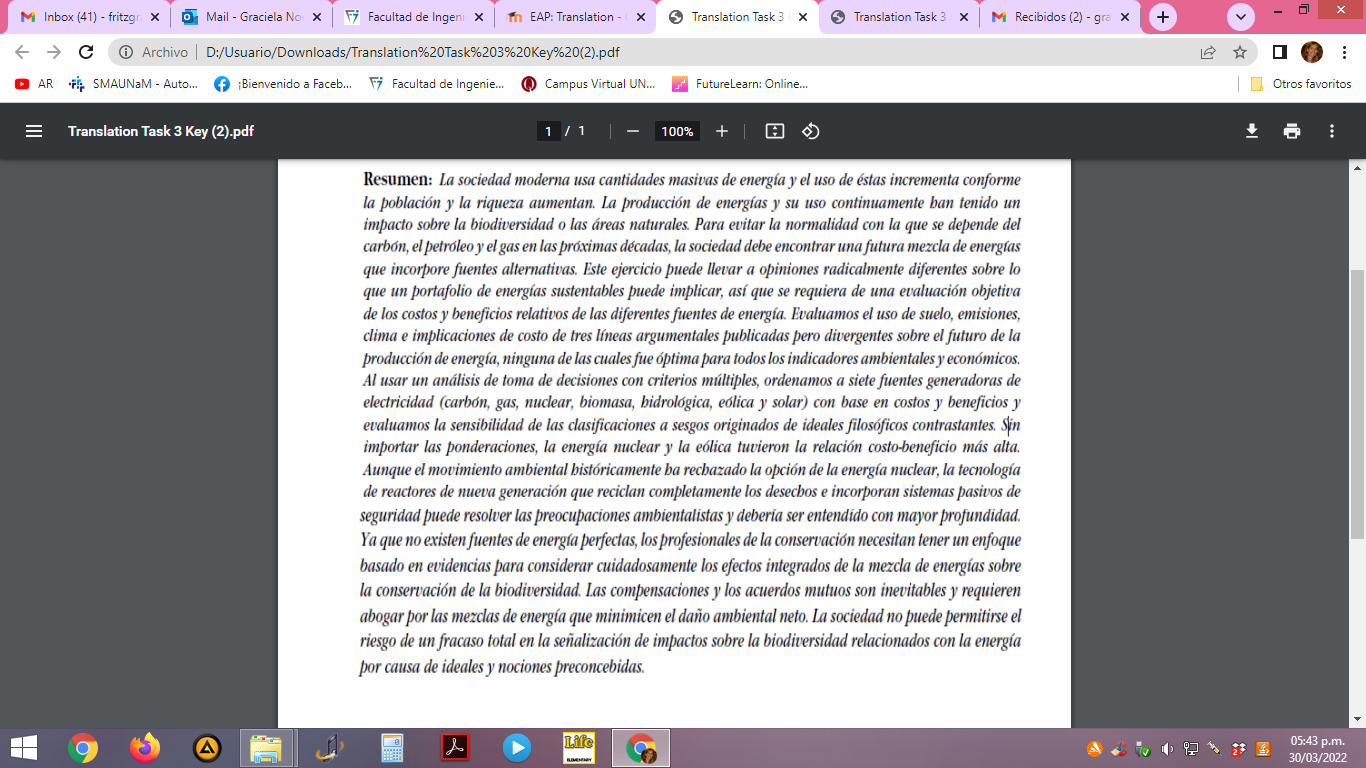 